РЕПУБЛИКА СРБИЈААкадемија васпитачко-медицинских струковних студијаБрој:01-596/22Датум:10.10.2022. год.Крушевац	На основу члана 63. став 1. тачка 1. Закона о високом образовању (""Сл. гласник РС", бр. 88/2017, 73/2018, 27/2018 - др. закон, 67/2019, 6/2020 - др. закони, 11/2021 - аутентично тумачење, 67/2021 и 67/2021 - др. закон) , члана 39. став 1. тачке 1. Статута Академије васпитачко-медицинских струковних студија (Пречишћен текст број: 01-591/19 од 29.11.2019. године и текста Одлука о изменама и допунама Статута Академије васпитачко-медицинских струковних студија број:01-116/20 од 20.02.2020. године, број: 01-239/20 од 21.05.2020. године, број:01-316/20 од 17.06.2020. године и број: 01-303/22 од 31.05.2022. године) и Одлуке Владе РС 05 број 612-6690/2022 од 25. августа 2022. године, на основу утврђеног Предлога од стране Наставно-стручног већа Академије васпитачко-медицинских струковних студија број:01-571/22 од 07.10.2022.године, Савет Академије васпитачко-медицинских струковних студија је на седници дана 10.10.2022. годинe донело следећу:О Д Л У К Уо изменама и допунама Статута Академије васпитачко-медицинских струковних студијаЧлан 1.У Статуту Академије васпитачко-медицинских струковних студија ( Пречишћен текст број: 01-591/19 од 29.11.2019. године и текста Одлука о изменама и допунама Статута Академије васпитачко-медицинских струковних студија број:01-116/20 од 20.02.2020. године, број: 01-239/20 од 21.05.2020. године, број:01-316/20 од 17.06.2020. године и број: 01-303/22 од 31.05.2022. године) врше се следеће измене и допуне: Члан 2.Мења се члан 4. и гласи: „Академија у свом саставу има четири одсека и то:-Одсек васпитачких студија Крушевац, Ћирила и Методија 22-24-Одсек медицинских студија Ћуприја, Булевар војске бб-Одсек васпитачких студија Алексинац, Пиварска бб-Одсек техничко-технолошких студија Крушевац, Косанчићева 36“Члан 3.У члану 12. мења се став 4.  и гласи: „ Печат округлог облика пречника 32 mm, у чијој је средини грб Републике Србије и кружно исписан текст Република Србија, Академије васпитачко-медицинских струковних студија Крушевац који носи ознаке римских бројева I, II, III и IV.“                                                                     Члан 4.      Члан 14. мења се и гласи: „Академија има штамбиљ правоугаоног облика, димензија 60×20 mm, са текстом који гласи:РЕПУБЛИКА СРБИЈААкадемија васпитачко-медицинских струковних студијаБр. ___________________________________ 20____. год.КрушевацОдсеци у саставу Академије имају свој штамбиљ.РЕПУБЛИКА СРБИЈААкадемија васпитачко-медицинских струковних студијаОдсек васпитачких студија Крушевац Бр. ___________________________________ 20____. год.РЕПУБЛИКА СРБИЈААкадемија васпитачко-медицинских струковних студијаОдсек медицинских студија Ћуприја Бр. ___________________________________ 20____. год.РЕПУБЛИКА СРБИЈААкадемија васпитачко-медицинских струковних студијаОдсек васпитачких студија Алексинац Бр. ___________________________________ 20____. год.РЕПУБЛИКА СРБИЈААкадемија васпитачко-медицинских струковних студијаОдсек техничко-технолошких студија Крушевац Бр. ___________________________________ 20____. год.                                                                  Члан 5.Члан 28. мења се  и гласи:„Студијски програми основних струковних студија:Одсек васпитачких студија Крушевац 1. Васпитач деце предшколско узраста2. Васпитач деце јасленог узраста3. Домски васпитачОдсек медицинских студија Ћуприја1. Струковна медицинска сестра2. Струковни физиотерапeут3. Струковни медицински радиолог4. Струковни фармацеут5. Струковна медицинска сестра бабица6. Струковни козметичар-естетичарОдсек васпитачких студија Алексинац 1. Образовање струковних васпитача за рад у предшколским установамаОдсек техничко-технолошких студија Крушевац1. Информатика и рачунарство2.Технологија (са 2 модула:Прехрамбена технологија и Фармацеутска технологија)3.Заштита животне средине и заштите на раду (са 2 модула: Заштита животне средине и Заштите на раду)Студијски програми специјалистичких струковних студија:Одсек васпитачких студија Крушевац 1. Рад са децом из осетљивих група2. Припремни предшколски програмОдсек васпитачких студија Алексинац 1. Припремни предшколски програм Мастер струковне студијеОдсек васпитачких студија Крушевац 1. Васпитач деце предшколског узрастаОдсек медицинских студија Ћуприја1. Струковна мастер медицинска сестра Одсек васпитачких студија Алексинац 1. Струковни мастер васпитач                                                     Члан 6.           У члану 34. мења се став 1. тачка 1. и гласи:“ •Одсек васпитачких студија Крушевац, Одсек медицинских студија Ћуприја, Одсек васпитачких студија Алексинац и Одсек техничко-технолошких студија Крушевац.“                                                      Члан 7.     У члану 34а. мења се став 5.  и гласи:„-Одсек васпитачких студија Крушевац-Одсек медицинских студија Ћуприја-Одсек васпитачких студија Алексинац-Одсек техничко-технолошких студија Крушевац“                                                      Члан 8.    У члану 35б. став 1. додаје се тачка 8. и гласи:„8) Катедра за технику и технологију“                                                      Члан 9.    У члану 36в. мења се став 2. и гласи: „ У Одсеку васпитачких студија Крушевац, Одсеку медицинских студија Ћуприја, Одсеку васпитачких студија Алексинац и Одсеку техничко-технолошких студија Крушевац организују се стручне службе за обављање послова ваннаставних делатности. материјално-финансијске, правне и кадровске, студентске, библиотечке, послове везане за информациони систем, техничке, архивске, послове одржавања и набавке, помоћне послове и др.“                                                       Члан 10.Члан 40.став 1. и 2. мења се и гласи:„Укупан број чланова Савета је 21 (двадесет и један).Савет чини 55% представника запослених у Академији – 12 чланова (тако што сви одсеци бирају по три представника одсека), 30% представника оснивача –6 чланова и 15% и представника студената Академије – 3 члана.“	                                            Члан 11.Брише се члан 43.				           Члан 12.У члану 60. мења се став 3. и гласи: „ Укупан број чланова Веће Академије је 11 и то: 8 представника одсека и 3 представника органа пословођења.“                                                           Члан 13.У члану 70. брише се став 5.					 Члан 14.Члан 99. став 1. тачка 2. и 4. мења се и гласи:„2) који је у статусу буџетског студента, у току школске године стекао најмање 48 ЕСПБ бодова и ако се, по успеху, рангира у оквиру укупног броја студената на Одсецима, чије се студије финансирају из буџета (критеријуми за рангирање утврђују се одлуком Наставно-стручног већа одсека)4)самофинансирајући студент који у току школске године оствари најмање 48 ЕСПБ бодова из текуће године студијског програма, може у наредну школску годину да се упише у статусу буџетског студента, ако се, по успеху, рангира у оквиру укупног броја студената на Одсецима, чије се студије финансирају из буџета (критеријуми за рангирање утврђују се одлуком Наставно-стручног већа одсека).“	                                                             Члан 15.У члану 159. став 1. мења се и гласи:“ Ненаставно особље Академије чине лица која обављају стручне, административне, техничке и остале послове у седишту Академије и одсецима у саставу Академије.“                                                             Члан 16.Брише се члан 193., 195. и 196.                                                             Члан 17.Члан 202. мења се и гласи:“ Академија васпитачко-медицинских струковних студија усагласиће своје опште акте у складу са Одлуком Владе РС  о издвајању високошколске јединице Одсек Крушевац из састава Академије струковних студија Шумадија и њеном припајању Академији васпитачко-медицинских струковних студија 05 број 612-6690/2022 од 25. августа 2022. године.“Одлука ступа на снагу даном доношења од стране Савета Академијe васпитачко-медицинских струковних студија.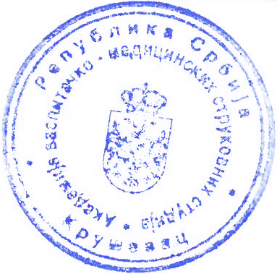 					                  Председник  Савета Академије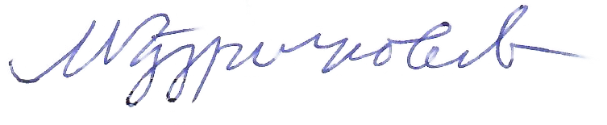                                                                       ____________________________________                                                                                     др Милутин Ђуричковић